ZPRAVODAJ MISTROVSTVÍ PRAHY 4 2019/2020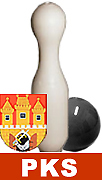 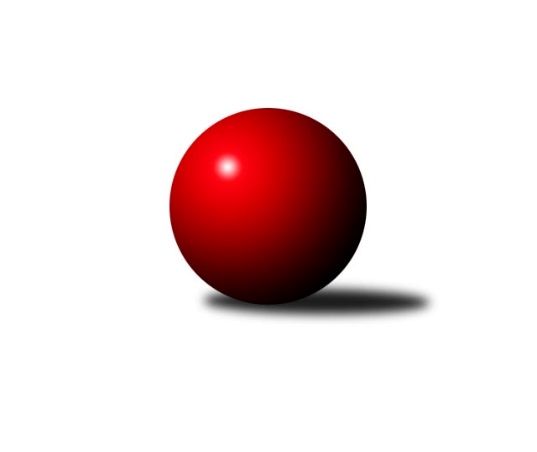 Č.2Výsledky 2. kolaSouhrnný přehled výsledků:SK Rapid Praha B	- PSK Union Praha C	2:6	2192:2312	3.0:9.0	9.9.SC Olympia Radotín B	- SC Olympia Radotín C	6:2	2140:1878	8.0:4.0	11.9.SK Meteor Praha E	- Slavoj Velké Popovice C	6:2	2261:2191	7.0:5.0	11.9.TJ Sokol Rudná D	- TJ Sokol Praha-Vršovice D	6:2	2246:2057	9.0:3.0	12.9.TJ Sokol Rudná E	- AC Sparta Praha C	2:6	2060:2071	4.0:8.0	13.9.Tabulka družstev:	1.	SC Olympia Radotín B	2	2	0	0	12.0 : 4.0 	16.5 : 7.5 	 2216	4	2.	AC Sparta Praha C	2	2	0	0	12.0 : 4.0 	16.0 : 8.0 	 2138	4	3.	SK Meteor Praha E	2	2	0	0	11.0 : 5.0 	13.0 : 11.0 	 2277	4	4.	TJ Sokol Rudná D	1	1	0	0	6.0 : 2.0 	9.0 : 3.0 	 2246	2	5.	TJ Sokol Praha-Vršovice D	2	1	0	1	9.0 : 7.0 	12.0 : 12.0 	 2039	2	6.	PSK Union Praha C	2	1	0	1	8.0 : 8.0 	12.5 : 11.5 	 2216	2	7.	Slavoj Velké Popovice C	2	1	0	1	8.0 : 8.0 	11.0 : 13.0 	 2190	2	8.	TJ Astra Zahradní Město C	1	0	0	1	2.0 : 6.0 	6.0 : 6.0 	 1929	0	9.	TJ Sokol Rudná E	2	0	0	2	5.0 : 11.0 	10.0 : 14.0 	 2125	0	10.	SC Olympia Radotín C	2	0	0	2	4.0 : 12.0 	8.0 : 16.0 	 1946	0	11.	SK Rapid Praha B	2	0	0	2	3.0 : 13.0 	6.0 : 18.0 	 2007	0Podrobné výsledky kola:	 SK Rapid Praha B	2192	2:6	2312	PSK Union Praha C	Pavel Mach	 	 196 	 212 		408 	 0:2 	 448 	 	215 	 233		Renata Göringerová	Josef Dvořák	 	 175 	 183 		358 	 0:2 	 386 	 	199 	 187		Jitka Vykouková	Marek Švanda	 	 176 	 182 		358 	 1:1 	 342 	 	177 	 165		Helena Hanzalová	Jiří Potměšil	 	 184 	 162 		346 	 0:2 	 384 	 	188 	 196		Květuše Pytlíková	Petr Švenda	 	 192 	 195 		387 	 2:0 	 311 	 	158 	 153		Zdeněk Poutník	Roman Hašek	 	 156 	 179 		335 	 0:2 	 441 	 	219 	 222		Miloslav Fousrozhodčí: Nejlepší výkon utkání: 448 - Renata Göringerová	 SC Olympia Radotín B	2140	6:2	1878	SC Olympia Radotín C	Tatiana Vydrová	 	 195 	 206 		401 	 2:0 	 299 	 	141 	 158		Milan Čermák	Radek Pauk	 	 158 	 193 		351 	 2:0 	 283 	 	154 	 129		Leoš Labuta	Petr Klíma	 	 182 	 163 		345 	 1:1 	 327 	 	160 	 167		Ondřej Hajný	Vladimír Dvořák	 	 154 	 177 		331 	 1:1 	 345 	 	199 	 146		Daniel Burian	Miloš Dudek	 	 185 	 190 		375 	 2:0 	 264 	 	141 	 123		Ludmila Zlatníková	Martin Šimek	 	 170 	 167 		337 	 0:2 	 360 	 	171 	 189		Jan Kalinarozhodčí: Nejlepší výkon utkání: 401 - Tatiana Vydrová	 SK Meteor Praha E	2261	6:2	2191	Slavoj Velké Popovice C	Bohumil Fojt	 	 181 	 189 		370 	 2:0 	 351 	 	178 	 173		Petr Janata	Jaromír Steindl	 	 217 	 180 		397 	 1:1 	 368 	 	183 	 185		Markéta Dymáčková	Jana Fojtová	 	 164 	 175 		339 	 0:2 	 370 	 	194 	 176		Jan Kratochvíl	Zuzana Edlmannová	 	 213 	 192 		405 	 2:0 	 340 	 	161 	 179		Tomáš Vinš	Martin Povolný	 	 178 	 198 		376 	 1:1 	 393 	 	216 	 177		Gabriela Jirásková	Miroslava Martincová	 	 188 	 186 		374 	 1:1 	 369 	 	177 	 192		Josef Vodešilrozhodčí: Nejlepší výkon utkání: 405 - Zuzana Edlmannová	 TJ Sokol Rudná D	2246	6:2	2057	TJ Sokol Praha-Vršovice D	Petr Fišer	 	 187 	 219 		406 	 2:0 	 292 	 	148 	 144		Tomáš Čurda	Marek Dvořák	 	 189 	 213 		402 	 1:1 	 379 	 	193 	 186		Pavel Brož	Jana Fišerová	 	 145 	 193 		338 	 1:1 	 377 	 	195 	 182		Miroslav Klabík	Jaroslav Mařánek	 	 191 	 182 		373 	 2:0 	 318 	 	173 	 145		Luboš Kučera	Zdeněk Mašek	 	 173 	 152 		325 	 1:1 	 333 	 	163 	 170		Josef Novotný	Luboš Machulka	 	 194 	 208 		402 	 2:0 	 358 	 	186 	 172		Lukáš Pelánekrozhodčí: Nejlepší výkon utkání: 406 - Petr Fišer	 TJ Sokol Rudná E	2060	2:6	2071	AC Sparta Praha C	Jan Rokos	 	 195 	 167 		362 	 0:2 	 371 	 	199 	 172		Marek Pavlíček	Zdeněk Mora	 	 165 	 207 		372 	 2:0 	 323 	 	163 	 160		Tomáš Sysala	Martin Berezněv	 	 176 	 142 		318 	 0:2 	 342 	 	180 	 162		Kristina Řádková	Karel Novotný	 	 173 	 179 		352 	 2:0 	 342 	 	166 	 176		Jiří Lankaš	Jan Mařánek	 	 169 	 176 		345 	 0:2 	 357 	 	177 	 180		Jan Červenka	Milan Drhovský	 	 155 	 156 		311 	 0:2 	 336 	 	167 	 169		Tomáš Sůvarozhodčí: Nejlepší výkon utkání: 372 - Zdeněk MoraPořadí jednotlivců:	jméno hráče	družstvo	celkem	plné	dorážka	chyby	poměr kuž.	Maximum	1.	Jan Seidl 	TJ Astra Zahradní Město C	416.00	284.0	132.0	5.0	1/1	(416)	2.	Renata Göringerová 	PSK Union Praha C	408.00	286.0	122.0	10.5	2/2	(448)	3.	Petr Fišer 	TJ Sokol Rudná D	406.00	264.0	142.0	5.0	1/1	(406)	4.	Zuzana Edlmannová 	SK Meteor Praha E	405.00	287.0	118.0	10.0	1/1	(405)	5.	Marek Dvořák 	TJ Sokol Rudná D	402.00	265.0	137.0	6.0	1/1	(402)	6.	Tomáš Turnský 	TJ Astra Zahradní Město C	402.00	275.0	127.0	7.0	1/1	(402)	7.	Luboš Machulka 	TJ Sokol Rudná D	402.00	300.0	102.0	11.0	1/1	(402)	8.	Martin Povolný 	SK Meteor Praha E	400.00	278.5	121.5	9.0	1/1	(424)	9.	Jaromír Steindl 	SK Meteor Praha E	393.50	289.5	104.0	16.0	1/1	(397)	10.	Květuše Pytlíková 	PSK Union Praha C	391.00	275.0	116.0	12.0	2/2	(398)	11.	Karel Novotný 	TJ Sokol Rudná E	388.50	282.0	106.5	11.5	2/2	(425)	12.	Miroslava Martincová 	SK Meteor Praha E	387.50	271.5	116.0	6.5	1/1	(401)	13.	Zdeněk Mora 	TJ Sokol Rudná E	385.00	273.0	112.0	10.0	2/2	(398)	14.	Radek Pauk 	SC Olympia Radotín B	385.00	288.5	96.5	15.5	2/2	(419)	15.	Tatiana Vydrová 	SC Olympia Radotín B	378.50	269.5	109.0	13.5	2/2	(401)	16.	Roman Mrvík 	TJ Astra Zahradní Město C	376.00	251.0	125.0	7.0	1/1	(376)	17.	Jaroslav Mařánek 	TJ Sokol Rudná D	373.00	258.0	115.0	12.0	1/1	(373)	18.	Bohumil Fojt 	SK Meteor Praha E	372.00	285.0	87.0	12.0	1/1	(374)	19.	Petr Majerníček 	TJ Astra Zahradní Město C	371.00	293.0	78.0	19.0	1/1	(371)	20.	Jitka Vykouková 	PSK Union Praha C	368.50	256.0	112.5	8.0	2/2	(386)	21.	Pavel Mach 	SK Rapid Praha B	367.50	265.0	102.5	13.0	2/2	(408)	22.	Petr Klíma 	SC Olympia Radotín B	367.50	269.0	98.5	14.0	2/2	(390)	23.	Jan Rokos 	TJ Sokol Rudná E	367.00	268.0	99.0	11.5	2/2	(372)	24.	Jan Mařánek 	TJ Sokol Rudná E	365.50	259.0	106.5	11.5	2/2	(386)	25.	Daniel Burian 	SC Olympia Radotín C	364.00	271.5	92.5	18.0	2/2	(383)	26.	Milan Mrvík 	TJ Astra Zahradní Město C	364.00	275.0	89.0	15.0	1/1	(364)	27.	Marek Pavlíček 	AC Sparta Praha C	363.00	255.5	107.5	13.0	2/2	(371)	28.	Petr Janata 	Slavoj Velké Popovice C	361.50	272.0	89.5	12.0	2/2	(372)	29.	Tomáš Sůva 	AC Sparta Praha C	360.50	260.0	100.5	12.5	2/2	(385)	30.	Jan Červenka 	AC Sparta Praha C	358.00	252.5	105.5	14.0	2/2	(359)	31.	Petra Grulichová 	SK Meteor Praha E	358.00	281.0	77.0	18.0	1/1	(358)	32.	Jan Kratochvíl 	Slavoj Velké Popovice C	356.50	273.5	83.0	16.0	2/2	(370)	33.	Jan Kalina 	SC Olympia Radotín C	355.50	263.5	92.0	21.0	2/2	(360)	34.	Tomáš Vinš 	Slavoj Velké Popovice C	354.50	251.5	103.0	16.0	2/2	(369)	35.	Pavel Brož 	TJ Sokol Praha-Vršovice D	350.50	249.5	101.0	12.0	2/2	(379)	36.	Petr Švenda 	SK Rapid Praha B	350.00	261.0	89.0	17.0	2/2	(387)	37.	Martin Šimek 	SC Olympia Radotín B	346.00	241.5	104.5	12.5	2/2	(355)	38.	Josef Dvořák 	SK Rapid Praha B	346.00	255.0	91.0	21.0	2/2	(358)	39.	Martin Smetana 	SK Meteor Praha E	345.00	266.0	79.0	10.0	1/1	(345)	40.	Jiří Lankaš 	AC Sparta Praha C	344.00	249.0	95.0	13.0	2/2	(346)	41.	Helena Hanzalová 	PSK Union Praha C	342.50	242.0	100.5	10.5	2/2	(343)	42.	Jana Fojtová 	SK Meteor Praha E	339.00	260.0	79.0	21.0	1/1	(339)	43.	Jana Fišerová 	TJ Sokol Rudná D	338.00	260.0	78.0	15.0	1/1	(338)	44.	Ondřej Hajný 	SC Olympia Radotín C	337.50	247.0	90.5	19.0	2/2	(348)	45.	Josef Novotný 	TJ Sokol Praha-Vršovice D	330.00	237.5	92.5	13.0	2/2	(333)	46.	Marek Švanda 	SK Rapid Praha B	329.00	237.0	92.0	16.5	2/2	(358)	47.	Tomáš Sysala 	AC Sparta Praha C	327.00	249.0	78.0	21.5	2/2	(331)	48.	Zdeněk Mašek 	TJ Sokol Rudná D	325.00	253.0	72.0	22.0	1/1	(325)	49.	Luboš Kučera 	TJ Sokol Praha-Vršovice D	322.50	249.5	73.0	20.0	2/2	(327)	50.	Jiří Potměšil 	SK Rapid Praha B	310.50	242.5	68.0	25.0	2/2	(346)	51.	Milan Drhovský 	TJ Sokol Rudná E	304.50	231.0	73.5	17.5	2/2	(311)	52.	Roman Hašek 	SK Rapid Praha B	303.50	230.0	73.5	23.5	2/2	(335)	53.	Milan Čermák 	SC Olympia Radotín C	296.50	226.5	70.0	26.5	2/2	(299)	54.	Leoš Labuta 	SC Olympia Radotín C	289.50	205.5	84.0	22.0	2/2	(296)		Miloslav Fous 	PSK Union Praha C	441.00	307.0	134.0	7.0	1/2	(441)		Pavel Pavlíček 	AC Sparta Praha C	428.00	313.0	115.0	4.0	1/2	(428)		Jaruška Havrdová 	Slavoj Velké Popovice C	411.00	268.0	143.0	2.0	1/2	(411)		Ludmila Kaprová 	Slavoj Velké Popovice C	402.00	304.0	98.0	12.0	1/2	(402)		Gabriela Jirásková 	Slavoj Velké Popovice C	393.00	278.0	115.0	15.0	1/2	(393)		Eva Hucková 	SC Olympia Radotín B	390.00	257.0	133.0	5.0	1/2	(390)		Pavel Šimek 	SC Olympia Radotín B	382.00	271.0	111.0	6.0	1/2	(382)		Karel Radil 	TJ Sokol Praha-Vršovice D	381.00	274.0	107.0	11.0	1/2	(381)		Miroslav Klabík 	TJ Sokol Praha-Vršovice D	377.00	264.0	113.0	14.0	1/2	(377)		Miloš Dudek 	SC Olympia Radotín B	375.00	271.0	104.0	12.0	1/2	(375)		Josef Vodešil 	Slavoj Velké Popovice C	369.00	260.0	109.0	7.0	1/2	(369)		Markéta Dymáčková 	Slavoj Velké Popovice C	368.00	270.0	98.0	15.0	1/2	(368)		Miroslav Kettner 	TJ Sokol Praha-Vršovice D	367.00	272.0	95.0	13.0	1/2	(367)		Lukáš Pelánek 	TJ Sokol Praha-Vršovice D	358.00	260.0	98.0	15.0	1/2	(358)		Naďa Elstnerová 	PSK Union Praha C	344.00	254.0	90.0	11.0	1/2	(344)		Kristina Řádková 	AC Sparta Praha C	342.00	233.0	109.0	15.0	1/2	(342)		Petr Hnilička 	SC Olympia Radotín C	341.00	226.0	115.0	9.0	1/2	(341)		Vladimír Dvořák 	SC Olympia Radotín B	331.00	253.0	78.0	12.0	1/2	(331)		Martin Berezněv 	TJ Sokol Rudná E	318.00	241.0	77.0	22.0	1/2	(318)		Jindřich Zajíček 	PSK Union Praha C	316.00	240.0	76.0	20.0	1/2	(316)		Zdeněk Poutník 	PSK Union Praha C	311.00	246.0	65.0	28.0	1/2	(311)		Filip Makovský 	TJ Sokol Rudná E	310.00	232.0	78.0	19.0	1/2	(310)		Kateřina Šanderová 	TJ Sokol Praha-Vršovice D	296.00	237.0	59.0	28.0	1/2	(296)		Tomáš Čurda 	TJ Sokol Praha-Vršovice D	292.00	222.0	70.0	23.0	1/2	(292)		Ivana Bandasová 	Slavoj Velké Popovice C	291.00	231.0	60.0	23.0	1/2	(291)		Ludmila Zlatníková 	SC Olympia Radotín C	264.00	162.0	102.0	31.0	1/2	(264)Sportovně technické informace:Starty náhradníků:registrační číslo	jméno a příjmení 	datum startu 	družstvo	číslo startu25990	Tomáš Vinš	11.09.2019	Slavoj Velké Popovice C	2x21451	Petr Janata	11.09.2019	Slavoj Velké Popovice C	2x18910	Markéta Dymáčková	11.09.2019	Slavoj Velké Popovice C	1x24714	Gabriela Jirásková	11.09.2019	Slavoj Velké Popovice C	1x2585	Josef Vodešil	11.09.2019	Slavoj Velké Popovice C	1x10264	Jan Kratochvíl	11.09.2019	Slavoj Velké Popovice C	2x
Hráči dopsaní na soupisku:registrační číslo	jméno a příjmení 	datum startu 	družstvo	26124	Tomáš Čurda	12.09.2019	TJ Sokol Praha-Vršovice D	Program dalšího kola:3. kolo18.9.2019	st	17:30	TJ Sokol Praha-Vršovice D - TJ Astra Zahradní Město C	18.9.2019	st	17:30	SC Olympia Radotín C - SK Rapid Praha B	18.9.2019	st	19:30	AC Sparta Praha C - SC Olympia Radotín B	19.9.2019	čt	17:00	PSK Union Praha C - TJ Sokol Rudná D	19.9.2019	čt	17:30	Slavoj Velké Popovice C - TJ Sokol Rudná E				-- volný los -- - SK Meteor Praha E	Zpracoval: Pavel Strnad   776 172 852 ＠ strnad67@gmail.comNejlepší šestka kola - absolutněNejlepší šestka kola - absolutněNejlepší šestka kola - absolutněNejlepší šestka kola - absolutněNejlepší šestka kola - dle průměru kuželenNejlepší šestka kola - dle průměru kuželenNejlepší šestka kola - dle průměru kuželenNejlepší šestka kola - dle průměru kuželenNejlepší šestka kola - dle průměru kuželenPočetJménoNázev týmuVýkonPočetJménoNázev týmuPrůměr (%)Výkon1xRenata GöringerováUnion C4481xRenata GöringerováUnion C118.554481xMiloslav FousUnion C4411xMiloslav FousUnion C116.74411xPavel MachRapid B4081xPetr FišerRudná D112.414061xPetr FišerRudná D4061xMarek DvořákRudná D111.34021xZuzana EdlmannováMeteor E4051xLuboš MachulkaRudná D111.34021xLuboš MachulkaRudná D4021xTatiana VydrováRadotín B110.12401